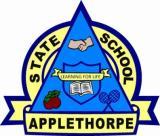 Customer Complaints ManagementOur School Values  Applethorpe State School is committed to fostering a school environment that is supportive, respectful, compatible with human rights and provides all students with opportunities to engage in quality learning. Effective partnerships with parents, carers, students and school staff is an essential part of us achieving this goal. Purpose Applethorpe State School  appreciates and acknowledges that parents, carers, students and community members have a right to make a complaint. This document outlines how  the School will manage these complaints.  What is a customer complaint?A customer complaint Is wherea person is unhappy with the service or action of  the School or our staff, and is directly affected by the service or action they are unhappy with. In our school, the person making a complaint will usually be a parent, carer, student or other school community member, but could also be anyone else directly impacted by something at our school. Some complaints must be managed using different processes. These include:issues about harm, or risk of harm, to a student attending a state school, which must be managed in accordance with the Student protection procedure; andcomplaints about misconduct, public interest disclosures, or certain decisions made under legislation – refer to the Excluded complaints factsheet for more information.Roles and responsibilitiesWe treat everyone with respect, courtesy and fairness, and aim to act compatibly with human rights. Our responsibilities include:following the customer complaints management framework, policy and procedure when managing complaints;resolving complaints promptly; andproviding information about our processes, timeframes and any available review options.If someone makes a complaint, they also have responsibilities, including:cooperating respectfully and understanding that unreasonable conduct will not be tolerated;giving us a clear idea of the issue or concern and a possible solution;providing all relevant information when making the complaint;understanding that addressing a complaint can take time; andletting us know if something changes, including if help is no longer needed. Complaints management processAt Applethorpe State School, our complaints management process involves the following steps:Receipt The complaint should be made immediately when the problem or issue arises. We ask parents, carers, students or community members who would like to make a complaint to either contact the school by email, letter or telephone or visit the school office to make an appointment to meet with the School Principal or another member of staff.We do not accept anonymous complaints, as it is important to understand that this could limit how a complaint is assessed and resolved, and it may also prevent an outcome being provided.Assessment and managementWe will examine the issue(s) raised and try to resolve the complaint. We aim to do this promptly, but understand that we have many other responsibilities and it may not be possible to make contact or resolve a complaint immediately. Providing an outcome Once we finish examining the complaint, we will let the person who has made the complaint know the outcome and any available review options. Review optionsIf the person who has made the complaint is dissatisfied with the outcome or the way we handled their complaint, they can contact the regional office to ask for an internal review. A Request for internal review form should be completed and the request should be submitted within 28 days. There is also an external review option (for example, the Queensland Ombudsman or Queensland Human Rights Commission), which becomes available once the department’s complaints process has been exhausted. More information and resourcesThe following resources contain additional information:Customer complaints management framework, policy and procedureCompliments, suggestions and customer complaints websiteMaking a customer complaint: Information for parents and carers. EndorsementPrincipal							P&C AssociationM.A.Hodgson                                                                          Chantal GiacosaEffective date: 01/02/ 2022 Review date:   31/12/2025